VORLAGE FÜR DAS BUSINESS CONTINUITY FRAMEWORK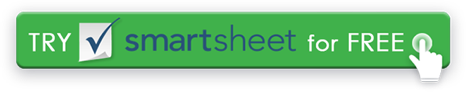 ANALYSE DER GESCHÄFTSAUSWIRKUNGENRECOVERY-STRATEGIENPLANENTWICKLUNGTESTS & ÜBUNGENWährend dieser Phase, Sie werden die potenziellen Faktoren bewerten, die Ihrem Unternehmen schaden könnten, und Sie erstellen eine Business Impact Analysis (BIA). Überprüfen Sie die BIA mit der Geschäftsleitung und wichtigen Stakeholdern, um transparenz zu gewährleisten.Schritt abgeschlossenen BIAs. Bestimmen Sie eine plausible Recovery-Strategie basierend auf den Anforderungen des Unternehmens und des BIA und dokumentieren und implementieren Sie diese Strategie.oder Katastrophen. Erstellen Sie einen gründlichen Business Continuity-Plan (BCP) und einen IT-Notfallwiederherstellungsplan und zeichnen Sie beide in einem flexiblen, zirkulierenden Dokument auf. Erhalten Sie nach Abschluss die Freigabe des oberen Managements.Business Continuity-Plan erfolgreich funktioniert. Aktualisieren Sie den BCP je nach Bedarf basierend auf den Tests und Übungen.HaftungsausschlussArtikel, Vorlagen oder Informationen, die Smartsheet auf der Website zur Verfügung stellt, sind nur als Referenz verfügbar. Obwohl wir bestrebt sind, die Informationen auf dem neuesten Stand zu halten und zu korrigieren, geben wir keine Zusicherungen oder Garantien jeglicher Art, weder ausdrücklich noch stillschweigend, über die Vollständigkeit, Genauigkeit, Zuverlässigkeit, Eignung oder Verfügbarkeit in Bezug auf die Website oder die auf der Website enthaltenen Informationen, Artikel, Vorlagen oder zugehörigen Grafiken. Jedes Vertrauen, das Sie auf solche Informationen legen, erfolgt daher ausschließlich auf Ihr eigenes Risiko.